AKCEPTUJĘ	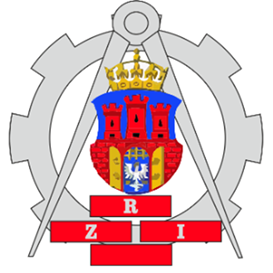 SPECYFIKACJA WARUNKÓWZAMÓWIENIA (zwana dalej „SWZ”)w postępowaniu o udzielenie zamówienia publicznego pn.:  „Zakup energii elektrycznej do 104 obiektów zarządzanych przez Rejonowy Zarząd Infrastruktury w Krakowie ul. Mogilska 85”
nr sprawy 12/2022/ZP/SGKiENAZWA ORAZ ADRES ZAMAWIAJĄCEGORejonowy Zarząd Infrastruktury w Krakowieul. Mogilska 8530-901Kraków
tel. 261-13-09-00, 261-13-08-96, 261-13-08-95.Adres poczty elektronicznej: rzikrakow.zam.publ@ron.mil.plAdres strony internetowej: www.rzikrakow.wp.mil.plAdres strony internetowej prowadzonego postępowania oraz na której udostępniane będą zmiany i wyjaśnienia treści SWZ, inne dokumenty zamówienia oraz cała korespondencja bezpośrednio związana 
z postępowaniem o udzielenie zamówienia: www.platformazakupowa.pl/pn/rzikrakow 
TRYB UDZIELENIA ZAMÓWIENIAPostępowanie o udzielenie zamówienia publicznego prowadzone jest 
w  trybie przetargu nieograniczonego, na podstawie art. 132 ustawy  z dnia 
11 września 2019 r. - Prawo zamówień publicznych (tj. Dz. U. z 2021 r., 
poz. 1129 z późn. zm.) zwanej dalej „ustawą”.Zamawiający, zastosuje w przedmiotowym postępowaniu procedurę określoną w art. 139 ustawy, tj. najpierw dokona badania i oceny ofert, 
a następnie dokona kwalifikacji podmiotowej Wykonawcy, którego oferta została najwyżej oceniona, w zakresie braku podstaw wykluczenia oraz spełniania warunków udziału w postępowaniu.Zamawiający przewiduje możliwość unieważnienia postępowania na mocy art. 257 ustawy tj.: Zamawiający może unieważnić postępowanie 
o udzielenie zamówienia, jeżeli środki publiczne, które Zamawiający zamierzał przeznaczyć na sfinansowanie całości lub części zamówienia, nie zostały mu przyznane.W zakresie nieuregulowanym niniejszą SWZ, zastosowanie mają przepisy ustawy.OPIS PRZEDMIOTU ZAMÓWIENIAPrzedmiotem zamówienia jest zakup energii elektrycznej do 104 obiektów zarządzanych przez Rejonowy Zarząd Infrastruktury w Krakowie 
ul. Mogilska 85 w ramach 3 części.Część nr 1:Zakup energii elektrycznej do 40 obiektów zarządzanych przez Rejonowy Zarząd Infrastruktury w Krakowie ul Mogilska 85 znajdujących się na terenie województwa małopolskiego.Część nr 2:Zakup energii elektrycznej do 46 obiektów zarządzanych przez Rejonowy Zarząd Infrastruktury w Krakowie ul Mogilska 85 znajdujących się na terenie województwa śląskiego.Część nr 3Zakup energii elektrycznej do 18 obiektów zarządzanych przez Rejonowy Zarząd Infrastruktury w Krakowie ul Mogilska 85 znajdujących się na terenie województwa świętokrzyskiego.Szczegółowy zakres i warunki realizacji zamówienia przedstawiają:opis przedmiotu zamówienia dla każdej z części,projekt umowy sprzedaży energii elektrycznej dla każdej z części,  arkusz wyceny ofertowej dla każdej z części.Ww. dokumenty stanowią załączniki do SWZ i są jej integralną częścią.Główny kod CPV: 	09.30.00.00-2Informacje dla Wykonawców:Zamawiający dopuszcza możliwość składania ofert częściowych.Maksymalna liczba części zamówienia na które może zostać udzielone zamówienie jednemu wykonawcy: 3.Zamawiający nie dopuszcza możliwości składania ofert wariantowych.TERMIN WYKONANIA ZAMÓWIENIACzęść nr 1, 2 i 3:Rozpoczęcie: 01.01.2023 r.Zakończenie: 31.12.2023 r.Rozpoczęcie dostawy energii elektrycznej do poszczególnych punktów poboru energii elektrycznej opisanych w załączniku nr 4 do niniejszej SWZ  - „Opis przedmiotu zamówienia dla każdej z części” nastąpi po pozytywnie przeprowadzonej procedurze zmiany sprzedawcy u OSD oraz pod warunkiem zawarcia przez Zamawiającego umowy o świadczenie usług dystrybucji energii elektrycznej (§ 7 ust. 2 wzoru umowy).INFORMACJE O ŚRODKACH KOMUNIKACJI ELEKTRONICZNEJ, PRZY UŻYCIU KTÓRYCH ZAMAWIAJĄCY BĘDZIE KOMUNIKOWAŁ SIĘ Z WYKONAWCAMI, ORAZ INFORMACJE O WYMAGANIACH TECHNICZNYCH I ORGANIZACYJNYCH SPORZĄDZANIA, WYSYŁANIA 
I ODBIERANIA KORESPONDENCJI ELEKTRONICZNEJ Postępowanie prowadzone jest w języku polskim w formie 
elektronicznej za pośrednictwem platformy zakupowej pod adresem: www.platformazakupowa.pl/pn/rzikrakow.„Platforma zakupowa” – należy przez to rozumieć narzędzie umożliwiające realizację procesu związanego z udzielaniem zamówień publicznych 
w formie elektronicznej służące w szczególności do przekazywania ofert oraz podmiotowych środków dowodowych, oświadczeń lub dokumentów oraz innych informacji, zwane dalej „Platformą”.Wykonawca może zwrócić się do Zamawiającego z wnioskiem 
o wyjaśnienie treści SWZ.Zamawiający jest obowiązany udzielić wyjaśnień niezwłocznie, jednak nie później niż na 6 dni przed upływem terminu składania  ofert, pod warunkiem, że wniosek o wyjaśnienie treści SWZ wpłynął do Zamawiającego nie później niż na 14  dni przed upływem terminu składania ofert.Jeżeli Zamawiający nie udzieli wyjaśnień w terminie, o którym mowa 
powyżej, przedłuża termin składania ofert o czas niezbędny 
do zapoznania się wszystkich zainteresowanych Wykonawców 
z wyjaśnieniami niezbędnymi do należytego przygotowania i złożenia ofert. W przypadku, gdy wniosek o wyjaśnienie treści SWZ nie wpłynął 
w terminie, o którym mowa w niniejszym punkcie, Zamawiający nie 
ma obowiązku udzielenia wyjaśnień treści SWZ oraz obowiązku przedłużenia terminu składania ofert.Przedłużenie terminu składania ofert, o którym mowa w niniejszym punkcie nie wpływa na bieg terminu składania wniosku o wyjaśnienie treści SWZ.Zamawiający będzie przekazywał wykonawcom informacje 
za pośrednictwem Platformy. Informacje dotyczące odpowiedzi na pytania, zmiany SWZ, zmiany terminu składania i otwarcia ofert Zamawiający będzie zamieszczał na Platformie w sekcji “Komunikaty”. Korespondencja, której zgodnie z obowiązującymi przepisami adresatem jest konkretny Wykonawca, będzie przekazywana za pośrednictwem Platformy 
do konkretnego wykonawcy.Wykonawca jako podmiot profesjonalny ma obowiązek sprawdzania komunikatów i wiadomości bezpośrednio na Platformie przesłanych przez Zamawiającego, gdyż system powiadomień może ulec awarii lub powiadomienie może trafić do folderu SPAM.Zamawiający, zgodnie z § 3 ust. 3 Rozporządzenia Prezesa Rady Ministrów w sprawie użycia środków komunikacji elektronicznej w postępowaniu 
o udzielenie zamówienia publicznego oraz udostępnienia i przechowywania dokumentów elektronicznych (Dz. U. z 2019 r. poz. 2517) określa niezbędne wymagania sprzętowo - aplikacyjne umożliwiające pracę na Platformie, tj.:stały dostęp do sieci Internet o gwarantowanej przepustowości nie mniejszej niż 512 kb/s,komputer klasy PC lub MAC o następującej konfiguracji: pamięć min. 2 GB Ram, procesor Intel IV 2 GHZ lub jego nowsza wersja, jeden 
z systemów operacyjnych - MS Windows 7, Mac Os x 10 4, Linux, lub ich nowsze wersje,zainstalowana dowolna przeglądarka internetowa, w przypadku Internet Explorer minimalnie wersja 10 0.,włączona obsługa JavaScript,zainstalowany program Adobe Acrobat Reader lub inny obsługujący format plików .pdf,Platformazakupowa.pl działa według standardu przyjętego 
w komunikacji sieciowej - kodowanie UTF8,Oznaczenie czasu odbioru danych przez platformę zakupową stanowi datę oraz dokładny czas (hh:mm:ss) generowany wg. czasu lokalnego serwera synchronizowanego z zegarem Głównego Urzędu Miar.Wykonawca, przystępując do niniejszego postępowania o udzielenie zamówienia publicznego:akceptuje warunki korzystania z Platformy w Regulaminie zamieszczonym na stronie internetowej pod linkiem w zakładce „Regulamin" oraz uznaje go za wiążący,zapoznał i stosuje się do „Instrukcji dla Wykonawców” dotyczących
w szczególności logowania, składania wniosków o wyjaśnienie treści SWZ, składania ofert oraz innych czynności podejmowanych 
w niniejszym postępowaniu przy użyciu Platformy, które znajdują się pod adresem: https://platformazakupowa.pl/strona/45-instrukcje. Zamawiający nie ponosi odpowiedzialności za złożenie oferty w sposób niezgodny z Instrukcją korzystania z Platformy w szczególności 
za sytuację, gdy Zamawiający zapozna się z treścią oferty przed upływem terminu składania ofert (np. złożenie oferty w zakładce „Wyślij wiadomość do Zamawiającego”). Taka oferta zostanie uznana przez Zamawiającego za ofertę handlową 
i nie będzie brana pod uwagę w przedmiotowym postępowaniu. WSKAZANIE OSÓB UPRAWNIONYCH DO KOMUNIKOWANIA SIĘ 
Z WYKONAWCAMIOsobą uprawnioną do komunikowania się z Wykonawcami jest:Anna Kołodziejczyk - 261 130 895, 261 130 896, 261 130 897, 261 130 900.WARUNKI UDZIAŁU W POSTĘPOWANIU O udzielenie zamówienia mogą ubiegać się Wykonawcy, którzy:nie podlegają wykluczeniu, o których mowa w:art. 108 ust. 1 ustawy,art. 109 ust. 1 pkt  5, 7 i 8 ustawy;spełniają warunki udziału w postępowaniu dotyczące:uprawnień do prowadzenia określonej działalności gospodarczej lub zawodowej, o ile wynika to z odrębnych przepisówCzęść nr 1, 2 i 3Zamawiający uzna, iż wykonawca spełnia powyższy warunek udziału w postępowaniu jeśli wykaże, że posiada aktualną koncesję na prowadzenie działalności gospodarczej w zakresie obrotu energią elektryczną wydaną przez Prezesa Urzędu Regulacji Energetyki zgodnie z zapisami ustawy z dnia 10 kwietnia 1997 r. – Prawo energetyczne (tj. Dz. U. z 2020 r., poz. 833 z późn. zmianami). zdolności technicznej lub zawodowejCzęść nr 1Zamawiający uzna, iż wykonawca spełnia powyższy warunek udziału w postępowaniu jeśli wykaże, że wykonuje lub wykonał w okresie ostatnich 3 lat przed upływem terminu składania ofert, a jeżeli okres prowadzenia działalności jest krótszy – w tym okresie co najmniej trzy zamówienia polegające 
na sprzedaży energii elektrycznej w ilości nie mniejszej niż 15 GWh/rok każde zamówienie.Część nr 2Zamawiający uzna, iż wykonawca spełnia powyższy warunek udziału w postępowaniu jeśli wykaże, że wykonuje lub wykonał w okresie ostatnich 3 lat przed upływem terminu składania ofert, a jeżeli okres prowadzenia działalności jest krótszy – w tym okresie co najmniej trzy zamówienia polegające 
na sprzedaży energii elektrycznej w ilości nie mniejszej niż 6 GWh/rok każde zamówienie.Część nr 3Zamawiający uzna, iż wykonawca spełnia powyższy warunek udziału w postępowaniu jeśli wykaże, że wykonuje lub wykonał w okresie ostatnich 3 lat przed upływem terminu składania ofert, a jeżeli okres prowadzenia działalności jest krótszy – w tym okresie co najmniej trzy zamówienia polegające 
na sprzedaży energii elektrycznej w ilości nie mniejszej niż 2 GWh/rok każde zamówienie.W przypadku Wykonawców wspólnie ubiegających się o udzielenie zamówienia, Zamawiający dokonując oceny spełniania warunku udziału w postępowaniu dotyczącego doświadczenia uzna, iż warunek został spełniony jeżeli co najmniej jeden z Wykonawców samodzielnie wykaże spełnianie tego warunku.Udostępnianie zasobówWykonawca może w celu potwierdzenia spełniania warunków udziału 
w postępowaniu, w stosownych sytuacjach oraz w odniesieniu do konkretnego zamówienia, lub jego części, polegać na zdolnościach technicznych lub zawodowych lub sytuacji finansowej lub ekonomicznej podmiotów udostępniających zasoby, niezależnie od charakteru prawnego łączących go 
z nim stosunków prawnych.Wykonawca, który polega na zdolnościach lub sytuacji podmiotów udostępniających zasoby, musi udowodnić Zamawiającemu, że realizując zamówienie, będzie dysponował niezbędnymi zasobami tych podmiotów, 
w szczególności przedstawiając zobowiązanie tych podmiotów do oddania 
mu do dyspozycji niezbędnych zasobów na potrzeby realizacji zamówienia lub inny podmiotowy środek dowodowy potwierdzający, że wykonawca realizując zamówienie, będzie dysponował niezbędnym zasobami tych podmiotów.Wykonawca, który polega na zdolnościach lub sytuacji podmiotów udostępniających zasoby, składa, wraz z ofertą, zobowiązanie podmiotu udostępniającego zasoby do oddania mu do dyspozycji niezbędnych zasobów na potrzeby realizacji danego zamówienia lub inny podmiotowy środek dowodowy potwierdzający, że wykonawca realizując zamówienie, będzie dysponował niezbędnymi zasobami tych podmiotów. Zobowiązanie podmiotu udostępniającego zasoby, o którym mowa powyżej, potwierdza, że stosunek łączący wykonawcę z podmiotami udostępniającymi zasoby gwarantuje rzeczywisty dostęp do tych zasobów oraz określa 
w szczególności: zakres dostępnych Wykonawcy zasobów podmiotu udostępniającego zasoby, sposób i okres udostępnienia Wykonawcy i wykorzystania przez niego zasobów podmiotu udostępniającego te zasoby przy wykonywaniu zamówienia,Zamawiający ocenia, czy udostępniane Wykonawcy przez podmioty udostępniające zdolności techniczne lub zawodowe, pozwalają na wykazanie przez Wykonawcę spełniania warunków udziału w postępowaniu, a także bada, czy nie zachodzą wobec tego podmiotu podstawy wykluczenia, które zostały przewidziane względem wykonawcy.PODSTAWY WYKLUCZENIA Z UDZIAŁU W POSTĘPOWANIU Na podstawie art. 108 ust. 1 ustawy z postępowania wyklucza się Wykonawcę:będącego osobą fizyczną, którego prawomocnie skazano 
za przestępstwo:udziału w zorganizowanej grupie przestępczej albo związku mającym na celu popełnienie przestępstwa lub przestępstwa skarbowego, 
o którym mowa w art. 258 Kodeksu karnego,handlu ludźmi, o którym mowa w art. 189a Kodeksu karnego,o którym mowa w art. 228–230a, art. 250a Kodeksu karnego, 
w art. 46-48 ustawy z dnia 25 czerwca 2010 r. o sporcie (Dz.U. z 2020 r. poz. 1133 oraz z 2021 r. poz. 2054 i 2142) lub w art. 54 ust. 1-4 ustawy z dnia 12 maja 2011 r. o refundacji leków, środków spożywczych specjalnego przeznaczenia żywieniowego oraz wyrobów medycznych (Dz. U. z 2021 r. poz. 523, 1292, 1559, 2054 i 2120),finansowania przestępstwa o charakterze terrorystycznym, o którym mowa w art. 165a Kodeksu karnego, lub przestępstwo udaremniania lub utrudniania stwierdzenia przestępnego pochodzenia pieniędzy lub ukrywania ich pochodzenia, o którym mowa w art. 299 Kodeksu karnego,o charakterze terrorystycznym, o którym mowa w art. 115 § 20 Kodeksu karnego, lub mające na celu popełnienie tego przestępstwa,powierzenia wykonywania pracy małoletniemu cudzoziemcowi, 
o którym mowa w art. 9 ust. 2 ustawy z dnia 15 czerwca 2012 r. 
o skutkach powierzania wykonywania pracy cudzoziemcom przebywającym wbrew przepisom na terytorium Rzeczypospolitej Polskiej (Dz. U. z 2021 r. poz. 1745),przeciwko obrotowi gospodarczemu, o których mowa w art. 296–307 Kodeksu karnego, przestępstwo oszustwa, o którym mowa w art. 286 Kodeksu karnego, przestępstwo przeciwko wiarygodności dokumentów, o których mowa w art. 270–277d Kodeksu karnego, lub przestępstwo skarbowe,o którym mowa w art. 9 ust. 1 i 3 lub art. 10 ustawy z dnia 15 czerwca 2012 r. o skutkach powierzania wykonywania pracy cudzoziemcom przebywającym wbrew przepisom na terytorium Rzeczypospolitej Polskiej– lub za odpowiedni czyn zabroniony określony w przepisach prawa obcego;jeżeli urzędującego członka jego organu zarządzającego lub nadzorczego, wspólnika spółki w spółce jawnej lub partnerskiej albo komplementariusza w spółce komandytowej lub komandytowo-akcyjnej lub prokurenta prawomocnie skazano za przestępstwo, o którym mowa w pkt 1.1.;wobec którego wydano prawomocny wyrok sądu lub ostateczną decyzję administracyjną o zaleganiu z uiszczeniem podatków, opłat lub składek na ubezpieczenie społeczne lub zdrowotne, chyba że wykonawca odpowiednio przed upływem terminu do składania wniosków 
o dopuszczenie do udziału w postępowaniu albo przed upływem terminu składania ofert dokonał płatności należnych podatków, opłat lub składek na ubezpieczenie społeczne lub zdrowotne wraz z odsetkami lub grzywnami lub zawarł wiążące porozumienie w sprawie spłaty tych należności;wobec którego prawomocnie orzeczono zakaz ubiegania się 
o zamówienia publiczne;jeżeli zamawiający może stwierdzić, na podstawie wiarygodnych przesłanek, że wykonawca zawarł z innymi wykonawcami porozumienie mające na celu zakłócenie konkurencji, w szczególności jeżeli należąc do tej samej grupy kapitałowej w rozumieniu ustawy z dnia 16 lutego 2007 r. o ochronie konkurencji i konsumentów, złożyli odrębne oferty, oferty częściowe lub wnioski o dopuszczenie do udziału 
w postępowaniu, chyba że wykażą, że przygotowali te oferty lub wnioski niezależnie od siebie;jeżeli, w przypadkach, o których mowa w art. 85 ust. 1, doszło 
do zakłócenia konkurencji wynikającego z wcześniejszego zaangażowania tego wykonawcy lub podmiotu, który należy z wykonawcą do tej samej grupy kapitałowej w rozumieniu ustawy z dnia 16 lutego 2007 r. o ochronie konkurencji i konsumentów, chyba że spowodowane tym zakłócenie konkurencji może być wyeliminowane w inny sposób niż przez wykluczenie wykonawcy z udziału w postępowaniu o udzielenie zamówienia.Na podstawie art. 109 ust. 1 pkt 5, 7 i 8 ustawy z postępowania wyklucza się Wykonawcę:który w sposób zawiniony poważnie naruszył obowiązki zawodowe, 
co podważa jego uczciwość, w szczególności gdy wykonawca w wyniku zamierzonego działania lub rażącego niedbalstwa nie wykonał lub nienależycie wykonał zamówienie, co zamawiający jest w stanie wykazać za pomocą stosownych dowodów;który, z przyczyn leżących po jego stronie, w znacznym stopniu lub zakresie nie wykonał lub nienależycie wykonał albo długotrwale nienależycie wykonywał istotne zobowiązanie wynikające 
z wcześniejszej umowy w sprawie zamówienia publicznego lub umowy koncesji, co doprowadziło do wypowiedzenia lub odstąpienia od umowy, odszkodowania, wykonania zastępczego lub realizacji uprawnień 
z tytułu rękojmi za wady;który w wyniku zamierzonego działania lub rażącego niedbalstwa wprowadził zamawiającego w błąd przy przedstawieniu informacji, że nie podlega wykluczeniu, spełnia warunki udziału w postępowaniu lub kryteria selekcji, co mogło mieć istotny wpływ na decyzje podejmowane przez zamawiającego w postępowaniu o udzielenie zamówienia, lub który zataił te informacje lub nie jest w stanie przedstawić wymaganych podmiotowych środków dowodowych.Wykonawca może zostać wykluczony przez Zamawiającego na każdym etapie postępowania o udzielenie zamówienia.Wykonawca nie podlega wykluczeniu w okolicznościach określonych 
w pkt 1.1., pkt 1.2., pkt 1.5. lub pkt 2.1., pkt 2.2. i 2.3 jeżeli udowodni Zamawiającemu, że spełnił łącznie następujące przesłanki:naprawił lub zobowiązał się do naprawienia szkody wyrządzonej przestępstwem, wykroczeniem lub swoim nieprawidłowym postępowaniem, w tym poprzez zadośćuczynienie pieniężne;wyczerpująco wyjaśnił fakty i okoliczności związane z przestępstwem, wykroczeniem lub swoim nieprawidłowym postępowaniem oraz spowodowanymi przez nie szkodami, aktywnie współpracując odpowiednio z właściwymi organami, w tym organami ścigania, lub zamawiającym;podjął konkretne środki techniczne, organizacyjne i kadrowe, odpowiednie dla zapobiegania dalszym przestępstwom, wykroczeniom lub nieprawidłowemu postępowaniu, w szczególności:zerwał wszelkie powiązania z osobami lub podmiotami odpowiedzialnymi za nieprawidłowe postępowanie wykonawcy,zreorganizował personel,wdrożył system sprawozdawczości i kontroli,utworzył struktury audytu wewnętrznego do monitorowania przestrzegania przepisów, wewnętrznych regulacji lub standardów,wprowadził wewnętrzne regulacje dotyczące odpowiedzialności 
i odszkodowań za nieprzestrzeganie przepisów, wewnętrznych regulacji lub standardów.Zamawiający ocenia, czy podjęte przez Wykonawcę czynności, o których mowa w pkt 4, są wystarczające do wykazania jego rzetelności, uwzględniając wagę i szczególne okoliczności czynu Wykonawcy. Jeżeli podjęte przez wykonawcę czynności, o których mowa w pkt 4, nie są wystarczające do wykazania jego rzetelności, zamawiający wyklucza wykonawcę.Wykluczenie wykonawcy następuje na okresy wskazane w art. 111 ustawy.Na podstawie art. 7 ust. 1 ustawy z dnia 13 kwietnia 2022 r. o szczególnych rozwiązaniach w zakresie przeciwdziałania wspieraniu agresji na Ukrainę oraz służących ochronie bezpieczeństwa narodowego z postępowania 
o udzielenie zamówienia publicznego prowadzonego na podstawie ustawy Prawo zamówień publicznych wyklucza się:wykonawcę wymienionego w wykazach określonych w rozporządzeniu 765/2006 i rozporządzeniu 269/2014 albo wpisanego na listę na podstawie decyzji w sprawie wpisu na listę rozstrzygającej o zastosowaniu środka, o którym mowa w art. 1 pkt 3 ustawy z dnia 13 kwietnia 2022 r. 
o szczególnych rozwiązaniach w zakresie przeciwdziałania wspieraniu agresji na Ukrainę oraz służących ochronie bezpieczeństwa narodowego;wykonawcę, którego beneficjentem rzeczywistym w rozumieniu ustawy 
z dnia 1 marca 2018 r. o przeciwdziałaniu praniu pieniędzy oraz finansowaniu terroryzmu (Dz. U. z 2022 r. poz. 593 i 655) jest osoba wymieniona w wykazach określonych w rozporządzeniu 765/2006 
i rozporządzeniu 269/2014 albo wpisana na listę lub będąca takim beneficjentem rzeczywistym od dnia 24 lutego 2022 r., o ile została wpisana na listę na podstawie decyzji w sprawie wpisu na listę rozstrzygającej o zastosowaniu środka, o którym mowa w art. 1 pkt 3 ustawy z dnia 13 kwietnia 2022 r. o szczególnych rozwiązaniach w zakresie przeciwdziałania wspieraniu agresji na Ukrainę oraz służących ochronie bezpieczeństwa narodowego;wykonawcę, którego jednostką dominującą w rozumieniu art. 3 ust. 1 pkt 37 ustawy z dnia 29 września 1994 r. o rachunkowości (Dz. U. z 2021 r. poz. 217, 2105 i 2106), jest podmiot wymieniony w wykazach określonych w rozporządzeniu 765/2006 i rozporządzeniu 269/2014 albo wpisany na listę lub będący taką jednostką dominującą od dnia 24 lutego 2022 r., o ile został wpisany na listę na podstawie decyzji w sprawie wpisu na listę rozstrzygającej o zastosowaniu środka, o którym mowa w art. 1 pkt 3 ustawy z dnia 13 kwietnia 2022 r. o szczególnych rozwiązaniach 
w zakresie przeciwdziałania wspieraniu agresji na Ukrainę oraz służących ochronie bezpieczeństwa narodowego.Wykluczenie, o którym mowa w punkcie 7 niniejszej Sekcji następować będzie na okres trwania ww. okoliczności. W przypadku wykonawcy wykluczonego na podstawie art. 7 ust. 1 ustawy z dnia 13 kwietnia 2022 r. 
o szczególnych rozwiązaniach w zakresie przeciwdziałania wspieraniu agresji na Ukrainę oraz służących ochronie bezpieczeństwa narodowego, zamawiający odrzuca ofertę takiego wykonawcy.Na podstawie art. 5k  Rozporządzenia Rady (UE) nr 833/2014 z dnia 31 lipca 2014 r. dotyczącego środków ograniczających w związku z działaniami Rosji destabilizującymi sytuację na Ukrainie, w brzmieniu nadanym rozporządzeniem Rady (UE) 2022/576 zakazuje się udzielania lub dalszego wykonywania wszelkich zamówień publicznych lub koncesji objętych zakresem dyrektyw w sprawie zamówień publicznych, a także zakresem art. 10 ust. 1, 3, ust. 6 lit. a)–e), ust. 8, 9 i 10, art. 11, 12, 13 i 14 dyrektywy 2014/23/UE, art. 7 i 8, art. 10 lit. b)–f) i lit. h)–j) dyrektywy 2014/24/UE, art. 18, art. 21 lit. b)–e) i lit. g)–i), art. 29 i 30 dyrektywy 2014/25/UE oraz art. 13 lit. a)–d), lit. f)–h) i lit. j) dyrektywy 2009/81/WE na rzecz lub z udziałem:obywateli rosyjskich lub osób fizycznych lub prawnych, podmiotów lub organów z siedzibą w Rosji;osób prawnych, podmiotów lub organów, do których prawa własności bezpośrednio lub pośrednio w ponad 50 % należą do podmiotu, o którym mowa w lit. a) niniejszego ustępu; lubosób fizycznych lub prawnych, podmiotów lub organów działających w imieniu lub pod kierunkiem podmiotu, o którym mowa w lit. a) lub b) niniejszego ustępu,w tym podwykonawców, dostawców lub podmiotów, na których zdolności polega się w rozumieniu dyrektyw w sprawie zamówień publicznych, w przypadku gdy przypada na nich ponad 10 % wartości zamówienia.WYKAZ OŚWIADCZEŃ I/LUB DOKUMENTÓW, W TYM PODMIOTOWYCH ŚRODKÓW DOWODOWYCH, POTWIERDZAJĄCYCH SPEŁNIANIE WARUNKÓW UDZIAŁU W POSTĘPOWANIU ORAZ BRAK PODSTAW DO WYKLUCZENIADo oferty każdy Wykonawca musi dołączyćOdpis lub informację z Krajowego Rejestru Sądowego, Centralnej Ewidencji i Informacji o Działalności Gospodarczej lub innego właściwego rejestru – w celu potwierdzenia, że osoba działająca w imieniu Wykonawcy jest umocowana do jego reprezentowania. Wykonawca nie jest zobowiązany do złożenia ww. dokumentów, o ile wskaże 
w druku „Oferta” dane umożliwiające dostęp do tych dokumentów 
za pomocą bezpłatnych i ogólnodostępnych baz danych.Pełnomocnictwo lub inny dokument potwierdzający umocowanie 
do reprezentowania Wykonawcy - jeżeli w imieniu Wykonawcy działa osoba, której umocowanie do jego reprezentowania nie wynika 
z dokumentów, o których mowa w pkt 1.W przypadku, gdy Wykonawcy wspólnie ubiegają się o udzielenie zamówienie – pełnomocnictwo do reprezentowania ich w postępowaniu o udzielenie zamówienia i zawarcia umowy w sprawie zamówienia publicznego.Zgodnie z art. 139 ust. 2 ustawy - oświadczenia, o którym mowa w art. 125 
ust. 1 ustawy Zamawiający zażąda wyłącznie od Wykonawcy, którego oferta zostanie najwyżej oceniona.Zamawiający wzywa Wykonawcę, którego oferta została najwyżej oceniona, do złożenia w wyznaczonym terminie, nie krótszym niż 10 dni od dnia wezwania, aktualnych na dzień złożenia następujących oświadczeń i podmiotowych środków dowodowych:Aktualnej koncesji na prowadzenie działalności gospodarczej  w zakresie obrotu energią elektryczną wydaną przez Prezesa Urzędu Regulacji Energetyki zgodnie z zapisami ustawy z dnia 10 kwietnia 1997 r. – Prawo energetyczne (tj. Dz. U. z 2020 r., poz. 833 z późn. zmianami).Oświadczenia składanego na podstawie art. 125 ust 1 ustawy 
na formularzu jednolitego europejskiego dokumentu zamówienia, zwanego dalej „jednolitym dokumentem”. Oświadczenie stanowi dowód potwierdzający brak podstaw wykluczenia oraz spełnianie warunków udziału w postępowaniu na dzień składania ofert. Wykonawca może wykorzystać  jednolity dokument złożony 
w odrębnym postępowaniu o udzielenie zamówienia, jeżeli potwierdzi, że informacje w nim zawarte pozostają prawidłowe.W przypadku:wspólnego ubiegania się o zamówienie przez Wykonawców - Oświadczenie składane na podstawie art. 125 ust 1 ustawy 
na formularzu jednolitego dokumentu składa każdy z Wykonawców wspólnie ubiegających się o zamówienie. Winno ono potwierdzać brak podstaw do wykluczenia oraz spełnianie warunków udziału 
w postępowaniu w zakresie, w jakim każdy z Wykonawców wykazuje spełnianie warunków udziału w postępowaniu.polegania przez Wykonawcę na zdolnościach lub sytuacji podmiotów udostępniających zasoby na podstawie art. 118 
ust. 1 ustawy (jeżeli dotyczy):oświadczenie podmiotu udostępniającego zasoby składane 
na podstawie art. 125 ust 1 ustawy na formularzu jednolitego dokumentu, w zakresie, w jakim Wykonawca powołuje się na jego zasoby,zobowiązanie podmiotu udostępniającego zasoby do oddania 
mu do dyspozycji niezbędnych zasobów na potrzeby realizacji danego zamówienia lub inny podmiotowy środek dowodowy potwierdzający, że Wykonawca realizując zamówienie, będzie dysponował niezbędnymi zasobami tych podmiotów.Informacji z Krajowego Rejestru Karnego w zakresie określonym 
w art. 108 ust 1 pkt 1 i 2 oraz 4 ustawy, sporządzonej nie wcześniej niż 6 miesięcy przed jej złożeniem.Wykazu dostaw wykonanych, a w przypadku świadczeń powtarzających się lub ciągłych również wykonywanych w okresie ostatnich 3 lat, a jeżeli okres prowadzenia działalności jest krótszy – w tym okresie, wraz z podaniem ich wartości, przedmiotu, dat wykonania i podmiotów, na rzecz których dostawy zostały wykonane lub są wykonywane, oraz załączeniem dowodów określających, czy te dostawy zostały wykonane lub są wykonywane należycie, przy czym dowodami, o których mowa, są referencje bądź inne dokumenty sporządzone przez podmiot, na rzecz którego dostawy zostały wykonane, a w przypadku świadczeń powtarzających się lub ciągłych są wykonywane, a jeżeli Wykonawca 
z przyczyn niezależnych od niego nie jest w stanie uzyskać tych dokumentów – oświadczenie wykonawcy; w przypadku świadczeń powtarzających się lub ciągłych nadal wykonywanych referencje bądź inne dokumenty potwierdzające ich należyte wykonywanie powinny być wystawione w okresie ostatnich 3 miesięcy. Wykaz dostaw zaleca się sporządzić według wzoru stanowiącego załącznik nr 2 do SWZ.Jeżeli Wykonawca powołuje się na doświadczenie w realizacji dostaw wykonywanych wspólnie z innymi Wykonawcami – w ww. wykazie należy wskazać te dostawy, w których wykonaniu wykonawca ten bezpośrednio uczestniczył.Odpisu lub informacji z Krajowego Rejestru Sądowego, Centralnej Ewidencji i Informacji o Działalności Gospodarczej lub innego właściwego rejestru – w celu potwierdzenia, że osoba działająca 
w imieniu Wykonawcy jest umocowana do jego reprezentowania.Oświadczenie dotyczące przesłanek wykluczenia z art. 5k Rozporządzenia Rady (UE) nr 833/2014 z dnia 31 lipca 2014 r. 
w brzmieniu nadanym rozporządzeniem Rady (UE) 2022/576 oraz art. 7 ust. 1 ustawy o szczególnych rozwiązaniach w zakresie przeciwdziałania wspieraniu agresji na Ukrainę oraz służących ochronie bezpieczeństwa narodowego. Wzór oświadczeń stanowi kolejno załącznik nr 7 i 7a do SWZ.W przypadku:wspólnego ubiegania się o zamówienie przez Wykonawców - Oświadczenie składane na podstawie art. 125 ust 1 ustawy - 
na załączniku nr 7 do SWZ - składa każdy z Wykonawców wspólnie ubiegających się o zamówienie. Winno ono potwierdzać brak podstaw do wykluczenia przez każdego z Wykonawców.polegania przez Wykonawcę na zdolnościach lub sytuacji podmiotów udostępniających zasoby na podstawie art. 118 
ust. 1 ustawy, w przypadku gdy przypada na nich ponad 10% wartości zamówienia (jeżeli dotyczy)-Oświadczenie podmiotu udostępniającego zasoby składane 
na podstawie art. 125 ust 1 ustawy na załączniku nr 7a do SWZ.Jeżeli Wykonawca ma siedzibę lub miejsce zamieszkania poza granicami Rzeczypospolitej Polskiej, zamiast dokumentów, wskazanych w pkt 4 ppkt 4 – składa informację z odpowiedniego rejestru takiego jak rejestr sądowy, albo, 
w przypadku braku takiego rejestru, inny równoważny dokument wydany przez właściwy organ sądowy lub administracyjny kraju, w którym Wykonawca ma siedzibę lub miejsce zamieszkania w zakresie, o którym mowa w pkt 4 ppkt 4.Jeżeli w kraju, w którym Wykonawca ma siedzibę lub miejsce zamieszkania, nie wydaje się dokumentów, o których mowa w pkt 4 ppkt 4, zastępuje się 
je odpowiednio w całości lub w części dokumentem zawierającym odpowiednio oświadczenie Wykonawcy, ze wskazaniem osoby albo osób uprawnionych do jego reprezentacji, lub oświadczenie osoby, której dokument miał dotyczyć, złożone pod przysięgą, lub, jeżeli w kraju, w którym, Wykonawca ma siedzibę lub miejsce zamieszkania nie ma przepisów o oświadczeniu pod przysięgą, złożone przed organem sądowym lub administracyjnym, notariuszem, organem samorządu zawodowego lub gospodarczego, właściwym ze względu 
na siedzibę lub miejsce zamieszkania wykonawcy (przedmiotowe dokumenty powinny być wystawione nie wcześniej niż 6 miesięcy przed jego złożeniem.Wykonawca nie jest zobowiązany do złożenia dokumentu wskazanego w pkt 4 ppkt 6, jeżeli Zamawiający może je uzyskać za pomocą bezpłatnych 
i ogólnodostępnych baz danych, o ile Wykonawca wskazał w druku Oferta dane umożliwiające dostęp do tych dokumentów.Oferta, oświadczenie składane na podstawie art. 125 ust. 1 ustawy w formie jednolitego dokumentu, dokumenty, o których mowa w pkt 4 oraz zobowiązanie podmiotu udostępniającego zasoby, o którym mowa w pkt 4 ppkt 3 B. b, pełnomocnictwo, sporządza się w postaci elektronicznej, w formatach danych określonych w przepisach wydanych na podstawie art. 18 ustawy z dnia 17 lutego 2005 r. o informatyzacji działalności podmiotów realizujących zadania publiczne, z zastrzeżeniem formatów, o których mowa w art. 66 ust. 1 ustawy, z uwzględnieniem rodzaju przekazywanych danych.W przypadku gdy dokumenty, o których mowa w pkt 4, zostały wystawione przez upoważnione podmioty jako dokument w postaci papierowej, przekazuje się cyfrowe odwzorowanie tego dokumentu opatrzone kwalifikowanym podpisem elektronicznym, poświadczającym zgodność cyfrowego odwzorowania z dokumentem w postaci papierowej.W przypadku, gdy dokumenty, o których mowa w pkt 4, zobowiązanie podmiotu udostępniającego zasoby, o którym mowa w pkt 4 ppkt 3 B. b), niewystawione przez upoważnione podmioty lub pełnomocnictwo, zostały sporządzone jako dokument w postaci papierowej i opatrzone własnoręcznym podpisem, przekazuje się cyfrowe odwzorowanie tego dokumentu opatrzone kwalifikowanym podpisem elektronicznym, poświadczającym zgodność cyfrowego odwzorowania z dokumentem w postaci papierowej.Poświadczenia zgodności cyfrowego odwzorowania z dokumentem 
w postaci papierowej, o którym mowa powyżej, dokonuje w przypadku:dokumentów, o których mowa w pkt 4 – odpowiednio Wykonawca, Wykonawca wspólnie ubiegający się o udzielenie zamówienia, podmiot udostępniający zasoby lub podwykonawca, w zakresie dokumentów, które każdego z nich dotyczą;innych dokumentów – odpowiednio Wykonawca lub Wykonawca wspólnie ubiegający się o udzielenie zamówienia, w zakresie dokumentów, które każdego z nich dotyczą;pełnomocnictwa – mocodawca.Poświadczenia zgodności cyfrowego odwzorowania z dokumentem 
w postaci papierowej może dokonać również notariusz.W przypadku przekazywania w postępowaniu w formacie poddającym dane kompresji, opatrzenie pliku zawierającego skompresowane dokumenty kwalifikowanym podpisem elektronicznym, jest równoznaczne 
z opatrzeniem wszystkich dokumentów zawartych w tym pliku kwalifikowanym podpisem elektronicznym.Dokumenty elektroniczne w postępowaniu spełniają łącznie następujące wymagania:są utrwalone w sposób umożliwiający ich wielokrotne odczytanie, zapisanie i powielenie, a także przekazanie przy użyciu środków komunikacji elektronicznej lub na informatycznym nośniku danych;umożliwiają prezentację treści w postaci  elektronicznej, 
w szczególności przez wyświetlenie tej treści na monitorze ekranowym;umożliwiają prezentację treści w postaci papierowej, 
a w szczególności za pomocą wydruku;zawierają dane w układzie niepozostawiającym wątpliwości 
co do treści i kontekstu zapisanych informacji.Środki komunikacji elektronicznej w postępowaniu służące do odbioru dokumentów elektronicznych zawierających oświadczenie, składane 
na podstawie art. 125 ust. 1 ustawy, dokumenty, o których mowa w pkt 4, zobowiązanie podmiotu udostępniającego zasoby, pełnomocnictwo umożliwiają identyfikację podmiotów przekazujących te dokumenty elektroniczne oraz ustalenie dokładnego czasu i daty ich odbioru.WYMAGANIA DOTYCZĄCE WADIUMWymagane jest wniesienie wadium w wysokości:Część nr 1:400.000,00 zł ( słownie: czterysta tysięcy złotych) Część nr 2:180.000,00 zł ( słownie: sto osiemdziesiąt tysięcy złotych) Część nr 3:60.000,00 zł ( słownie: sześćdziesiąt tysięcy złotych) Wadium musi być wniesione przed upływem terminu składania ofert 
z dopiskiem "Wadium przetargowe – „Zakup energii elektrycznej do 104 obiektów zarządzanych przez Rejonowy Zarząd Infrastruktury w Krakowie ul. Mogilska 85 część nr………..”Wadium może być wnoszone według wyboru Wykonawcy w jednej lub kilku następujących formach:pieniądzu; Wadium wnoszone w pieniądzu należy wpłacić przelewem na rachunek bankowy: NBPCollect Nr 22 1010 1270 0005 5013 9120 3000 Skuteczne wniesienie wadium w pieniądzu następuje z chwilą uznania rachunku bankowego zamawiającego przed upływem terminu składania ofert (tj. przed upływem dnia i godziny wyznaczonej jako ostateczny termin składania ofert).gwarancjach bankowych;gwarancjach ubezpieczeniowych;poręczeniach udzielanych przez podmioty, o których mowa w art. 6b ust. 5 pkt 2 ustawy z dnia 9 listopada 2000 r. o utworzeniu Polskiej Agencji Rozwoju Przedsiębiorczości.Wadium złożone w innej formie niż pieniądz winno być wystawione na: Rejonowy Zarząd Infrastruktury w Krakowie30-901 Krakówul. Mogilska 85Zgodnie z art. 97 ust. 10 ustawy wadium wnoszone w formie poręczeń lub gwarancji musi być złożone jako oryginał gwarancji lub poręczenia w postaci elektronicznej.Jeżeli wadium będzie wnoszone w poręczeniach lub gwarancjach, w treści tych dokumentów musi być zawarty zapis, że Zamawiający zatrzymuje wadium, w związku z zaistnieniem co najmniej jednej z przesłanek zatrzymania wadium, o których mowa w art. 98 ust. 6 ustawy Prawo zamówień publicznych, tj.:jeżeli wykonawca w odpowiedzi na wezwanie, o którym mowa w art. 107 ust. 2 lub art.128 ust.1 ustawy Prawo zamówień publicznych, z przyczyn leżących po jego stronie, nie złożył podmiotowych środków dowodowych lub przedmiotowych środków dowodowych potwierdzających okoliczności, o których mowa w art. 57 lub art. 106 ust. 1, oświadczenia, o którym mowa w art. 125 ust. 1, innych dokumentów lub oświadczeń, lub nie wyraził zgody na poprawienie omyłki, o której mowa 
w art. 223 ust. 2 pkt 3, co spowodowało brak możliwości wybrania oferty złożonej przez wykonawcę jako najkorzystniejszej;jeżeli wykonawca, którego oferta została wybrana odmówił podpisania umowy w sprawie zamówienia publicznego na warunkach określonych 
w ofercie,zawarcie umowy w sprawie zamówienia publicznego stało się niemożliwe z przyczyn leżących po stronie wykonawcy,W przypadku braku wyżej wymienionego zapisu wadium nie zostanie uznane za prawidłowo wniesione.Z treści gwarancji lub poręczenia powinno wynikać bezwarunkowe 
i nieodwołalne  zobowiązanie gwaranta lub poręczyciela do zapłacenia Zamawiającemu na każde pisemne żądanie pełnej sumy wadium w przypadku gdy zajdą ku temu ustawowe okoliczności określone w art. 98 ust. 6 ustawy.Zwrot wadium przetargowegoZamawiający zwraca wadium niezwłocznie, nie później jednak niż w terminie 
7 dni od dnia wystąpienia jednej z okoliczności:upływu terminu związania ofertą;zawarcia umowy w sprawie zamówienia publicznego;unieważnienia postępowania o udzielenie zamówienia, z wyjątkiem sytuacji gdy nie zostało rozstrzygnięte odwołanie na czynność unieważnienia albo nie upłynął termin do jego wniesienia.Zamawiający, niezwłocznie, nie później jednak niż w terminie 7 dni od dnia złożenia wniosku zwraca wadium Wykonawcy:który wycofał ofertę przed upływem terminu składania ofert;którego oferta została odrzucona;po wyborze najkorzystniejszej oferty, z wyjątkiem Wykonawcy, którego oferta została wybrana jako najkorzystniejsza;po unieważnieniu postępowania, w przypadku gdy nie zostało rozstrzygnięte odwołanie na czynność unieważnienia albo nie upłynął termin do jego wniesienia.Złożenie wniosku o zwrot wadium, powoduje rozwiązanie stosunku prawnego 
z wykonawcą wraz z utratą przez niego prawa do korzystania ze środków ochrony prawnej, o których mowa w dziale IX ustawy.Zamawiający zwraca wadium wniesione w pieniądzu wraz z odsetkami wynikającymi z umowy rachunku bankowego, na którym było ono przechowywane, pomniejszone o koszty prowadzenia rachunku bankowego oraz prowizji bankowej za przelew pieniędzy na rachunek bankowy wskazany przez Wykonawcę.Zamawiający zwraca wadium wniesione w innej formie niż w pieniądzu poprzez złożenie gwarantowi lub poręczycielowi oświadczenia o zwolnieniu wadium.Zatrzymanie wadium przetargowegoZamawiający zatrzymuje wadium wraz z odsetkami, a w przypadku wadium wniesionego w formie gwarancji lub poręczenia, o których mowa w art. 97 ust. 7 pkt 2–4 ustawy, występuje odpowiednio do gwaranta lub poręczyciela 
z żądaniem zapłaty wadium, jeżeli:Wykonawca w odpowiedzi na wezwanie, o którym mowa w art. 107 ust. 2 lub art. 128 ust. 1, z przyczyn leżących po jego stronie, nie złożył podmiotowych środków dowodowych lub przedmiotowych środków dowodowych potwierdzających okoliczności, o których mowa w art. 57 lub art. 106 ust. 1, oświadczenia, o którym mowa w art. 125 ust. 1, innych dokumentów lub oświadczeń lub nie wyraził zgody 
na poprawienie omyłki, o której mowa w art. 223 ust. 2 pkt 3, 
co spowodowało brak możliwości wybrania oferty złożonej przez Wykonawcę jako najkorzystniejszej;Wykonawca, którego oferta została wybrana:odmówił podpisania umowy w sprawie zamówienia publicznego 
na warunkach określonych w ofercie,zawarcie umowy w sprawie zamówienia publicznego stało się niemożliwe z przyczyn leżących po stronie Wykonawcy, którego oferta została wybrana.TERMIN ZWIĄZANIA OFERTĄWykonawca jest związany ofertą od dnia upływu terminu składania ofert 
do dnia 31.10.2022 r. W przypadku, gdy wybór najkorzystniejszej oferty nie nastąpi przed upływem terminu związania ofertą określonego w SWZ, Zamawiający przed upływem terminu związania ofertą zwraca się jednokrotnie do Wykonawców o wyrażenie zgody na przedłużenie tego terminu o wskazywany przez niego okres, nie dłuższy niż 60 dni.Przedłużenie terminu związania ofertą wymaga złożenia przez Wykonawcę pisemnego oświadczenia o wyrażeniu zgody na przedłużenie terminu związania ofertą.W przypadku, gdy Zamawiający żąda wniesienia wadium, przedłużenie terminu związania ofertą następuje wraz z przedłużeniem okresu ważności wadium albo, jeżeli nie jest to możliwe, z wniesieniem nowego wadium na przedłużony okres związania ofertą.OPIS SPOSOBU PRZYGOTOWANIA OFERT ORAZ DOKUMENTÓW WYMAGANYCH PRZEZ ZAMAWIAJĄCEGO W SWZKażdy z Wykonawców może złożyć tylko jedną ofertę na każdą z części.Treść oferty musi odpowiadać treści SWZ.Oferta powinna być sporządzona w języku polskim. W przypadku  załączenia oświadczeń lub dokumentów sporządzonych w innym języku, Wykonawca zobowiązany jest załączyć tłumaczenie na język polski.Oferta musi zawierać następujące oświadczenia i dokumenty:Druk „Oferta” (wzór – zał. nr 1 do SWZ). Arkusz wyceny ofertowej, odpowiedni dla części, na którą Wykonawca składa ofertę (wzór – zał. nr 6 do SWZ).Oświadczenia i dokumenty, o których mowa w sekcji X SWZ. Uwaga:Oświadczenie w formie Jednolitego dokumentu zwanego dalej JEDZ, dostępne jest na platformie zakupowej. Z platformy zakupowej Zamawiającego Wykonawca musi pobrać wersję elektroniczną – edytowalną JEDZ. Następnie wejść na stronę https://espd.uzp.gov.pl/filter?lang=pl zaimportować pobrany plik JEDZ (zapisać plik na swoim komputerze). Wypełnianie formularza odbędzie się w serwisie internetowym ESPD.JEDZ w postaci elektronicznej opatrzonej kwalifikowanym podpisem elektronicznym należy dołączyć do oferty, a następnie wraz z plikami stanowiącymi ofertę skompresować do jednego pliku archiwum (ZIP). Ponadto, Zamawiający informuje, że na stronach Urzędu Zamówień Publicznych dostępna jest Instrukcja wypełnienia JEDZ. Zaleca się zapoznać z tą instrukcją pod adresem: https://www.uzp.gov.pl/__data/assets/pdf_file/0015/32415/Instrukcja-wypelniania-JEDZ-ESPD.pdfZgodnie z art. 18 ust. 3 ustawy, nie ujawnia się informacji stanowiących tajemnicę przedsiębiorstwa, w rozumieniu przepisów ustawy z dnia 
16 kwietnia 1993 r. o zwalczaniu nieuczciwej konkurencji. Jeżeli Wykonawca, wraz z przekazaniem takich informacji zastrzegł, że nie mogą być one udostępniane oraz wykazał, iż zastrzeżone informacje stanowią tajemnicę przedsiębiorstwa. Wykonawca nie może zastrzec informacji, 
o których mowa w art. 222 ust. 5 ustawy.
Na platformie w formularzu składania oferty znajduje się miejsce wyznaczone do dołączenia części oferty stanowiącej tajemnicę przedsiębiorstwa.Wykonawca, za pośrednictwem Platformy może przed upływem terminu do składania ofert zmienić lub wycofać ofertę. Sposób dokonywania zmiany lub wycofania oferty zamieszczono w instrukcji zamieszczonej na stronie internetowej pod adresem https://platformazakupowa.pl/strona/45-instrukcje.Maksymalny rozmiar jednego pliku przesyłanego za pośrednictwem dedykowanych formularzy do: złożenia, zmiany, wycofania oferty wynosi 150 MB natomiast przy komunikacji wielkość pliku to maksymalnie 
500 MB.SPOSÓB ORAZ TERMIN SKŁADANIA OFERTOfertę wraz z wymaganymi dokumentami należy umieścić na Platformie pod adresem: www.platformazakupowa.pl/pn/rzikrakow do dnia 03.08.2022 r. 
do godziny 9.30.Szczegółowa instrukcja dla Wykonawców dotycząca złożenia, zmiany 
i wycofania oferty znajduje się na stronie internetowej pod adresem:  https://platformazakupowa.pl/strona/45-instrukcjeTERMIN OTWARCIA OFERTOtwarcie ofert – 03.08.2022 r. godz. 10.00Otwarcie ofert nastąpi przy użyciu systemu teleinformatycznego.
W przypadku awarii tego systemu, która spowoduje brak możliwości otwarcia ofert w terminie określonym przez Zamawiającego, otwarcie ofert następuje niezwłocznie po usunięciu awarii.Zamawiający poinformuje o zmianie terminu otwarcia ofert na Platformie.Zamawiający, najpóźniej przed otwarciem ofert, udostępnia na stronie internetowej prowadzonego postępowania informację o kwocie, jaką zamierza przeznaczyć na sfinansowanie zamówienia.Zamawiający, niezwłocznie po otwarciu ofert, udostępnia na stronie internetowej prowadzonego postępowania informacje o:nazwach albo imionach i nazwiskach oraz siedzibach lub miejscach prowadzonej działalności gospodarczej albo miejscach zamieszkania Wykonawców, których oferty zostały otwarte;cenach zawartych w ofertach.OPIS SPOSOBU OBLICZENIA CENY Cenę oferty należy obliczyć zgodnie z arkuszem „Wyceny ofertowej”, odpowiednim dla części, na którą Wykonawca składa ofertę i podać 
na druku „Oferta”. Cenę oferty należy podać w złotych polskich, w której
to walucie będą prowadzone również wszystkie rozliczenia pomiędzy zamawiającym i wykonawcą.Jeżeli złożono ofertę, której wybór prowadziłby do powstania 
u Zamawiającego obowiązku podatkowego zgodnie z ustawą z dnia 11 marca 2004 r. o podatku od towarów i usług, Zamawiający dla celów zastosowania kryterium ceny dolicza do przedstawionej w ofercie ceny kwotę podatku od towarów i usług, którą miałby obowiązek rozliczyć.Wykonawca, składając ofertę, ma obowiązek:poinformowania Zamawiającego, że wybór jego oferty będzie prowadził do powstania u Zamawiającego obowiązku podatkowego, wskazania nazwy (rodzaju) towaru lub usługi, których dostawa lub świadczenie będą prowadziły do powstania obowiązku podatkowego,wskazania wartości towaru lub usługi objętego obowiązkiem podatkowym Zamawiającego, bez kwoty podatku,wskazania stawki podatku od towarów i usług, która zgodnie z wiedzą Wykonawcy, będzie miała zastosowanie. Wzór druku „Oferta” został opracowany przy założeniu, iż wybór oferty nie będzie prowadzić do powstania u Zamawiającego obowiązku podatkowego.W przypadku, gdy Wykonawca złoży ofertę, której wybór prowadziłby 
do powstania u Zamawiającego obowiązku podatkowego, Wykonawca winien odpowiednio zmodyfikować treść druku Oferta.OPIS KRYTERIÓW, WRAZ Z PODANIEM WAG TYCH KRYTERIÓW 
I SPOSOBU OCENY OFERTPrzy wyborze najkorzystniejszej oferty Zamawiający będzie się kierował następującym kryterium oceny ofert:	Kryterium wyboru dla każdej części zamówienia: cena 100%Oferty oceniane będą wg wzoru: C = (Cmin/Cx) x 100gdzie: C – wyliczona ilość punktów badanej ofertyCmin – najniższa cena (brutto) oferty Cx – cena (brutto) badanej ofertyINFORMACJE O FORMALNOŚCIACH, JAKIE POWINNY ZOSTAĆ DOPEŁNIONE PO WYBORZE OFERTY W CELU ZAWARCIA UMOWY 
W SPRAWIE ZAMÓWIENIA PUBLICZNEGO Zamawiający prześle do wybranego Wykonawcy wezwanie do podpisania umowy, w którym określi formalności jakie powinny być dopełnione w celu zawarcia umowy.Umowę z Wykonawcą, którego oferta zostanie wybrana, Zamawiający podpisze w czasie nie krótszym niż 10 dni od dnia przesłania przy użyciu Platformy zawiadomienia o wyborze najkorzystniejszej oferty.Zamawiający może zawrzeć umowę przed upływem tego terminu, jeżeli 
w postępowaniu o udzielenie zamówienia złożono tylko jedną ofertę.Wybrany Wykonawca, przed podpisaniem umowy przedłoży Zamawiającemu oświadczenie, że ma zawartą umowę z Operatorem Systemu Dystrybucyjnego na zapewnienie usług dystrybucji energii elektrycznej 
na obszarze, na którym znajduje się miejsce dostarczania energii elektrycznej, tj.:- dla części nr 1: obszar województwa małopolskiego,- dla części nr 2: obszar województwa śląskiego,- dla części nr 3: obszar województwa świętokrzyskiego.  W przypadku wyboru oferty złożonej przez Wykonawców wspólnie ubiegających się o udzielenie zamówienia Zamawiający zastrzega sobie prawo żądania przed zawarciem umowy w sprawie zamówienia publicznego umowy regulującej współpracę tych Wykonawców.Osoby reprezentujące Wykonawcę przy podpisywaniu umowy powinny posiadać ze sobą dokumenty potwierdzające ich umocowanie 
do podpisania umowy, o ile umocowanie to nie będzie wynikać 
z dokumentów rejestracyjnych (ewidencyjnych) Wykonawcy lub dokumentów dołączonych do oferty.Umowa podpisywana jest w siedzibie Zamawiającego.Zamawiający informuje, że możliwe jest w uzasadnionych przypadkach podpisanie umowy drogą korespondencyjną. Wówczas, Zamawiający uzupełni umowę i wraz z załącznikami i prześle do Wykonawcy poprzez platformę zakupową / e-mail w postaci dokumentu .pdf.  Wydrukowaną 
i podpisaną umowę wraz z załącznikami w 3 egzemplarzach należy dostarczyć na adres: Rejonowy Zarząd Infrastruktury w Krakowie, 
ul. Mogilska 85, 30-901 Kraków, kancelaria w terminie wyznaczonym 
w piśmie wzywającym do podpisania umowy. Zamawiający zaznacza, że podpis musi być poświadczony notarialnie.PROJEKTOWANE POSTANOWIENIA UMOWY W SPRAWIE ZAMÓWIENIA PUBLICZNEGO, KTÓRE ZOSTANĄ WPROWADZONE DO TREŚCI TEJ UMOWYProjektowane postanowienia umowy w sprawie zamówienia publicznego, które zostaną wprowadzone do treści tej umowy zawiera załącznik nr 3
do SWZ – wzór umowy sprzedaży energii elektrycznej dla każdej z części.POUCZENIE O ŚRODKACH OCHRONY PRAWNEJ PRZYSŁUGUJĄCYCH WYKONAWCY Informacja o przysługujących środkach ochrony prawnej zawarta jest w Dziale IX ustawy.INNE INFORMACJE Wstęp OBCOKRAJOWCÓW na teren chronionej jednostki lub instytucji wojskowej może być realizowany wyłącznie na podstawie POZWOLEŃ wydanych na zasadach określonych w decyzji nr 107/MON z dnia 18 sierpnia 2021 r. w sprawie organizowania współpracy międzynarodowej w resorcie obrony narodowej (Dz. Urz. MON z 2021 r., poz. 177). OBOWIĄZEK INFORMACYJNY WYNIKAJĄCY Z ART. 13 RODOZgodnie z art. 13 ust. 1 i 2 rozporządzenia Parlamentu Europejskiego i Rady (UE) 2016/679 z dnia 27 kwietnia 2016 r. w sprawie ochrony osób fizycznych 
w związku z przetwarzaniem danych osobowych i w sprawie swobodnego przepływu takich danych oraz uchylenia dyrektywy 95/46/WE (ogólne rozporządzenie o ochronie danych) (Dz. Urz. UE L 119 z 04.05.2016 r., str. 1), dalej „RODO”, informuję, że: administratorem Pani/Pana danych osobowych jest Rejonowy Zarząd Infrastruktury w Krakowie, ul. Mogilska 85, 30-901 Kraków, faks 261-130 813, tel. 261-130-802. Adres strony internetowej: www.rzikrakow.wp.mil.pl;Administrator wyznaczył Inspektora Ochrony Danych w Rejonowym Zarządzie Infrastruktury w Krakowie: telefon 261-130-803, adres Rejonowy Zarząd Infrastruktury w Krakowie, ul. Mogilska 85, 30-901 Kraków Pani/Pana dane osobowe przetwarzane będą na podstawie art. 6 ust. 1 lit. c) RODO w celu związanym z postępowaniem o udzielenie zamówienia publicznego  pn. „Zakup energii elektrycznej do 104 obiektów zarządzanych przez Rejonowy Zarząd Infrastruktury w Krakowie 
ul. Mogilska 85” nr postępowania 12/2022/ZP/SGKiE, oraz realizacją umowy na przedmiotowe postępowanie, prowadzone w trybie podstawowym;odbiorcami Pani/Pana danych osobowych będą osoby lub podmioty, którym udostępniona zostanie dokumentacja postępowania w oparciu 
o art. 18 oraz art. 74 ust. 1 ustawy oraz inne podmioty upoważnione 
z mocy prawa.Pani/Pana dane osobowe będą przechowywane zgodnie z art. 78 ustawy przez okres 4 lat od dnia zakończenia postępowania o udzielenie zamówienia, a jeżeli czas trwania umowy przekracza 4 lata, okres przechowywania obejmuje cały czas trwania umowy zawartej 
w niniejszym postępowaniu;obowiązek podania przez Panią/Pana danych osobowych bezpośrednio Pani/Pana dotyczących jest wymogiem ustawowym określonym 
w przepisach ustawy, związanym z udziałem w postępowaniu 
o udzielenie zamówienia publicznego, konsekwencje niepodania określonych danych wynikają z ustawy;  w odniesieniu do Pani/Pana danych osobowych decyzje nie będą podejmowane w sposób zautomatyzowany, stosowanie do art. 22 RODO;posiada Pani/Pan:na podstawie art. 15 RODO prawo dostępu do danych osobowych Pani/Pana dotyczących;na podstawie art. 16 RODO prawo do sprostowania Pani/Pana danych osobowych *;na podstawie art. 18 RODO prawo żądania od administratora ograniczenia przetwarzania danych osobowych z zastrzeżeniem przypadków, o których mowa w art. 18 ust. 2 RODO **;  prawo do wniesienia skargi do Prezesa Urzędu Ochrony Danych Osobowych, gdy uzna Pani/Pan, że przetwarzanie danych osobowych Pani/Pana dotyczących narusza przepisy RODO;nie przysługuje Pani/Panu:w związku z art. 17 ust. 3 lit. b), d) lub e) RODO prawo do usunięcia danych osobowych;prawo do przenoszenia danych osobowych, o którym mowa w art. 20 RODO;na podstawie art. 21 RODO prawo sprzeciwu, wobec przetwarzania danych osobowych, gdyż podstawą prawną przetwarzania Pani/Pana danych osobowych jest art. 6 ust. 1 lit. c) RODO.Wykaz załączników do specyfikacji istotnych warunków  zamówienia:Druk OFERTAWykaz dostawWzór umowy sprzedaży energii elektrycznej Opis przedmiotu zamówienia dla każdej z częściArkusz wyceny ofertowej dla każdej z częściOświadczenie w formie jednolitego dokumentyOświadczenie dotyczące przesłanek wykluczenia z art. 5k Rozporządzenia Rady (UE) nr 833/2014 z dnia 31 lipca 2014 r. oraz art. 7 ust. 1 ustawy o szczególnych rozwiązaniach w zakresie przeciwdziałania wspieraniu agresji na Ukrainę oraz służących ochronie bezpieczeństwa narodowego7a. Oświadczenie podmiotu udostępniającego zasoby w zakresie odpowiadającym ponad 10% wartości zamówienia dotyczące przesłanek wykluczenia z art. 5k rozporządzenia rady (ue) nr 833/2014 z dnia 31 lipca 2014 r. Anna KOŁODZIEJCZYK261-130-8952022-06-27* skorzystanie z prawa do sprostowania nie może skutkować zmianą wyniku postępowania
o udzielenie zamówienia publicznego ani zmianą postanowień umowy w zakresie niezgodnym z ustawą Pzp oraz nie może naruszać integralności protokołu oraz jego załączników.** prawo do ograniczenia przetwarzania nie ma zastosowania w odniesieniu do przechowywania, w celu zapewnienia korzystania ze środków ochrony prawnej lub w celu ochrony praw innej osoby fizycznej lub prawnej, lub z uwagi na ważne względy interesu publicznego Unii Europejskiej lub państwa członkowskiego.Załącznik nr 1				              miejscowość, dataOFERTA............................................................................................................................... (pełna nazwa Wykonawcy)............................................................................................................................... (dokładny adres)tel. (.....) ..............................................……………………….…………………........adres e-mail (podane przez Wykonawcę na platformie zakupowej) : …………………………………………………………………………………………….NIP/REGON: ……………………………………………………………………………Przystępując do postępowania pn. „Zakup energii elektrycznej do 104 obiektów zarządzanych przez Rejonowy Zarząd Infrastruktury w Krakowie ul. Mogilska 85, część nr………..”oferujemy wykonanie zamówienia za cenę ofertową: - brutto ......................................................................................................	zł(słownie: .....................................................................................................	zł - podatek VAT  .........................................................................................	zł(słownie: .....................................................................................................	zł (wg obowiązujących na podstawie odrębnych przepisów zasad obliczania podatku od towarów i usług )Oświadczamy, że akceptujemy termin wykonania zamówienia wymagany przez Zamawiającego. Oświadczamy, że w cenie oferty zostały uwzględnione wszystkie koszty wykonania zamówienia i realizacji przyszłego świadczenia umownego.Oświadczamy, że zapoznaliśmy się ze wzorem umowy sprzedaży energii elektrycznej, odpowiednim dla części, na którą składamy ofertę stanowiącym załącznik nr 3
do SWZ i zobowiązujemy się, w przypadku wyboru naszej oferty, do zawarcia umowy zgodnej z niniejszą ofertą, na warunkach określonych w SWZ, w miejscu i terminie wyznaczonym przez Zamawiającego. Wskazuję, że następujące dokumenty, spośród wymienionych w sekcji X punkt 1 SWZ, są ogólnodostępne w następujących bazach danych:..........................................................................................................................................(np. https://ems.ms.gov.pl; https://www.ceidg.gov.pl)Oświadczamy, że osobami uprawnionymi do reprezentowania Wykonawcy, zgodnie 
z dokumentami rejestrowymi/ewidencyjnymi są:………………………………………………………...………………………………………………………...Oświadczam że jestem/nie jestem mikro/małym/ średnim przedsiębiorstwem*(w przypadku konsorcjum należy wskazać dla każdego członka konsorcjum)Oświadczamy, że do kontaktów z Zamawiającym w zakresie związanym z niniejszym zamówieniem upoważniamy następujące osoby:............................................................... tel. ............................................................................................................................... tel. ................................................................Oświadczam, że wypełniłem obowiązki informacyjne przewidziane w art. 13 Rozporządzenia Parlamentu Europejskiego i Rady (UE) 2016/679 z 27 kwietnia 2016 r. w sprawie ochrony osób fizycznych w związku z przetwarzaniem danych osobowych i w sprawie swobodnego przepływu takich danych oraz uchylenia dyrektywy 95/46/WE (ogólne rozporządzenie 
o ochronie danych), zwanym dalej RODO oraz jeśli dotyczy, art. 14 RODO wobec osób fizycznych, od których dane osobowe bezpośrednio lub pośrednio pozyskałem w celu ubiegania się o udzielenie zamówienia publicznego w niniejszym postępowaniu.W przypadku wpłaty wadium w pieniądzu, zwrotu dokonać na rzecz właściciela rachunku bankowego nr………………………………………………………………………………., tj……………………………………………………………(nazwa właściciela rachunku)Oświadczam, że:wykonam zamówienie własnymi siłami*.zamierzam powierzyć podwykonawcom wykonanie następujących części zamówienia*Oświadczam, że ww. podmiot/y nie podlega/ją wykluczeniu z postępowania 
o udzielenie zamówienia publicznego.Oświadczam, że oferta zawiera/nie zawiera* informacje stanowiące tajemnice przedsiębiorstwa. Integralną częścią oferty są: załączniki od numeru ................ do numeru .........................* podkreślić właściweZałącznik nr 2Wykonawca:		………………………………….…………………………………..pełna nazwa/firma………………………………….…………………………………..adresWYKAZ DOSTAW POTWIERDZAJĄCYCH SPEŁNIANIE PRZEZ WYKONAWCĘ WARUNKU OPISANEGO W SPECYFIKACJI WARUNKÓW ZAMÓWIENIANazwa postępowania:  „Zakup energii elektrycznej do 104 obiektów zarządzanych przez Rejonowy Zarząd Infrastruktury w Krakowie ul. Mogilska 85, część nr………..”W załączeniu przedstawiam dowody określające, czy ww. dostawy zostały wykonane należycie.POUCZENIE:Zgodnie z art. 297 § 1 Kodeksu Karnego: Kto, w celu uzyskania dla siebie lub kogo innego (…) od (…) organu lub instytucji dysponujących środkami publicznymi (…) zamówienia publicznego, przedkłada podrobiony, przerobiony, poświadczający nieprawdę albo nierzetelny dokument albo nierzetelne, pisemne oświadczenie dotyczące okoliczności o istotnym znaczeniu dla uzyskania (…) zamówienia publicznego, podlega karze pozbawienia wolności od 3 miesięcy do lat 5.Załącznik nr 7OŚWIADCZENIE WYKONAWCY/WYKONAWCY WSPÓLNIE UBIEGAJĄCEGO SIĘ O UDZIELENIE ZAMÓWIENIAdotyczące przesłanek wykluczenia z art. 5k rozporządzenia Rady (UE) 
nr 833/2014 z dnia 31 lipca 2014 r. w brzmieniu nadanym rozporządzeniem Rady (UE) 2022/576 oraz art. 7 ust. 1 ustawy o szczególnych rozwiązaniach w zakresie przeciwdziałania wspieraniu agresji na Ukrainę oraz służących ochronie bezpieczeństwa narodowegoskładane na podstawie art. 125 ust. 1 ustawy PzpPrzystępując do postępowania pn. „Zakup energii elektrycznej do 104 obiektów zarządzanych przez Rejonowy Zarząd Infrastruktury w Krakowie ul. Mogilska 85, część nr………..” w imieniu reprezentowanego przeze mnie Wykonawcy zamówienia oświadczam, że:podlegam / nie podlegam* wykluczeniu z postępowania na podstawie 
art. 5k rozporządzenia Rady (UE) nr 833/2014 z dnia 31 lipca 2014 r. dotyczącego środków ograniczających w związku z działaniami Rosji destabilizującymi sytuację na Ukrainie (Dz. Urz. UE nr L 229 z 31.7.2014, str. 1), dalej: rozporządzenie 833/2014, w brzmieniu nadanym rozporządzeniem Rady (UE) 2022/576 w sprawie zmiany rozporządzenia (UE) nr 833/2014 dotyczącego środków ograniczających w związku 
z działaniami Rosji destabilizującymi sytuację na Ukrainie (Dz. Urz. UE nr L 111 z 8.4.2022, str. 1), dalej: rozporządzenie 2022/576.zachodzą / nie zachodzą* w stosunku do mnie przesłanki wykluczenia 
z postępowania na podstawie art. 7 ust. 1 ustawy z dnia 13 kwietnia 2022 r. o szczególnych rozwiązaniach w zakresie przeciwdziałania wspieraniu agresji na Ukrainę oraz służących ochronie bezpieczeństwa narodowego (Dz. U. poz. 835).* zaznaczyć właściweINFORMACJA DOTYCZĄCA POLEGANIA NA ZDOLNOŚCIACH LUB SYTUACJI PODMIOTU UDOSTĘPNIAJĄCEGO ZASOBY W ZAKRESIE ODPOWIADAJĄCYM PONAD 10% WARTOŚCI ZAMÓWIENIA:[UWAGA: wypełnić tylko w przypadku podmiotu udostępniającego zasoby, na którego zdolnościach lub sytuacji wykonawca polega w zakresie odpowiadającym ponad 10% wartości zamówienia. W przypadku więcej niż jednego podmiotu udostępniającego zasoby, na którego zdolnościach lub sytuacji wykonawca polega w zakresie odpowiadającym ponad 10% wartości zamówienia, należy zastosować tyle razy, ile jest to konieczne.]Oświadczam, że w celu wykazania spełniania warunków udziału 
w postępowaniu, określonych przez zamawiającego w Sekcji VIII SWZ, polegam na zdolnościach lub sytuacji następującego podmiotu udostępniającego zasoby: ………………………………………………………………………………………………………..……………………………...…………………………………….… (podać pełną nazwę/firmę, adres, a także w zależności od podmiotu: NIP/PESEL, KRS/CEiDG), w następującym zakresie: …………………………………………….. (określić odpowiedni zakres udostępnianych zasobów dla wskazanego podmiotu), co odpowiada ponad 10% wartości przedmiotowego zamówienia. INFORMACJA DOTYCZĄCA PODWYKONAWCY/PODWYKONAWCÓW W PRZYPADKU, GDY PRZYPADA NA NIEGO/NICH PONAD 10%  WARTOŚCI ZAMÓWIENIA:[UWAGA: wypełnić tylko w przypadku podwykonawcy/podwykonawców (niebędącego/niebędących podmiotem udostępniającym zasoby), na którego/których przypada ponad 10% wartości zamówienia. W przypadku więcej niż jednego podwykonawcy, na którego zdolnościach lub sytuacji wykonawca nie polega, a na którego przypada ponad 10% wartości zamówienia, należy zastosować tyle razy, ile jest to konieczne.ne.]Oświadczam, że zamierzam powierzyć następującemu podwykonawcy ponad 10% wartości zamówienia: …………..……………………………...…………… (podać pełną nazwę/firmę, adres, a także w zależności od podmiotu: NIP/PESEL, KRS/CEiDG).Oświadczam, że podwykonawca:podlega / nie podlega* wykluczeniu z postępowania na podstawie art. 5k rozporządzenia Rady (UE) nr 833/2014 z dnia 31 lipca 2014 r. dotyczącego środków ograniczających w związku z działaniami Rosji destabilizującymi sytuację na Ukrainie (Dz. Urz. UE nr L 229 z 31.7.2014, str. 1), dalej: rozporządzenie 833/2014, w brzmieniu nadanym rozporządzeniem Rady (UE) 2022/576 w sprawie zmiany rozporządzenia (UE) nr 833/2014 dotyczącego środków ograniczających w związku z działaniami Rosji destabilizującymi sytuację na Ukrainie (Dz. Urz. UE nr L 111 z 8.4.2022, str. 1), dalej: rozporządzenie 2022/576.* zaznaczyć właściweINFORMACJA DOTYCZĄCA DOSTAWCY W PRZYPADKU, GDY PRZYPADA NA NIEGO PONAD 10%  WARTOŚCI ZAMÓWIENIA: [UWAGA: wypełnić tylko w przypadku dostawcy, na którego przypada ponad 10% wartości zamówienia. 
W przypadku więcej niż jednego dostawcy, na którego przypada ponad 10% wartości zamówienia, należy zastosować tyle razy, ile jest to konieczne.]Oświadczam, że podmiotem, będącym dostawcą, na którego przypada ponad 10% wartości zamówienia jest: …………………………………………………… (podać pełną nazwę/firmę, adres, a także w zależności od podmiotu: NIP/PESEL, KRS/CEiDG),
Oświadczam, że dostawca:podlega / nie podlega* wykluczeniu z postępowania na podstawie art. 5k rozporządzenia Rady (UE) nr 833/2014 z dnia 31 lipca 2014 r. dotyczącego środków ograniczających w związku z działaniami Rosji destabilizującymi sytuację na Ukrainie (Dz. Urz. UE nr L 229 z 31.7.2014, str. 1), dalej: rozporządzenie 833/2014, w brzmieniu nadanym rozporządzeniem Rady (UE) 2022/576 w sprawie zmiany rozporządzenia (UE) nr 833/2014 dotyczącego środków ograniczających w związku z działaniami Rosji destabilizującymi sytuację na Ukrainie (Dz. Urz. UE nr L 111 z 8.4.2022, str. 1), dalej: rozporządzenie 2022/576.* zaznaczyć właściweZałącznik nr 7aOŚWIADCZENIE PODMIOTU UDOSTĘPNIAJĄCEGO ZASOBY W ZAKRESIE ODPOWIADAJĄCYM PONAD 10% WARTOŚCI ZAMÓWIENIAdotyczące przesłanek wykluczenia z art. 5k Rozporządzenia Rady (UE) 
nr 833/2014 z dnia 31 lipca 2014 r. składane na podstawie art. 125 ust. 1 ustawy PzpOświadczam, że:podlegam / nie podlegam* wykluczeniu z postępowania na podstawie art. 5k rozporządzenia Rady (UE) nr 833/2014 z dnia 31 lipca 2014 r. dotyczącego środków ograniczających w związku z działaniami Rosji destabilizującymi sytuację na Ukrainie (Dz. Urz. UE nr L 229 z 31.7.2014, str. 1), dalej: rozporządzenie 833/2014, w brzmieniu nadanym rozporządzeniem Rady (UE) 2022/576 w sprawie zmiany rozporządzenia (UE) nr 833/2014 dotyczącego środków ograniczających w związku z działaniami Rosji destabilizującymi sytuację na Ukrainie (Dz. Urz. UE nr L 111 z 8.4.2022, str. 1), dalej: rozporządzenie 2022/576.* zaznaczyć właściweSZEFREJONOWEGO ZARZĄDU INFRASTRUKTURYw Krakowie wz. płk Krzysztof KALETACzęść zamówieniaNazwa (firma) podwykonawcy…………………………………………………………………………………………………………………………………………………………………………………………………………………………………………………………………………………………………………………………… …………………………………………… ....………………………………………Lp.Rodzaj dostawy(należy określić w sposób umożliwiający ocenę spełniania warunku)Daty wykonania(pełne daty od do)Miejsce wykonaniaWartość(w zł)Ilość sprzedanej energii elektrycznej(w GWh/rok)Podmiot, na rzecz którego dostawy zostały wykonane(nazwa i adres)1.2.3.